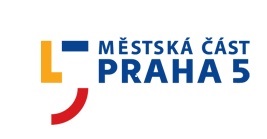 PODÁNÍ KANDIDÁTNÍCH LISTIN PO TELEFONICKÉ DOMLUVĚpondělí, středa:  09.00 – 17.00 hod. úterý, čtvrtek:     09.00 – 14.00 hod.Mgr. Antonín Kufa, vedoucí odboru osobních dokladů, evidence obyvatel a voleb (kancelář č. 035, Štefánikova 13-15, telefon 257 000 996).Anna Matochová, DiS., referent (kancelář č. 011, Štefánikova 13-15, telefon 257 000 867)KANDIDÁTNÍ LISTINU LZE PODAT NEJPOZDĚJI DNE 19. 7. 2022 DO 16.00 HOD.